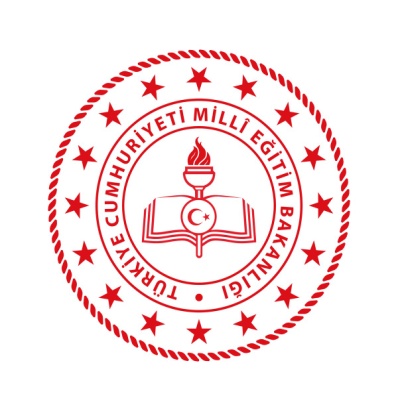 BİLGİ NOTUKimden:Kime:Konu:Açıklama:Not: